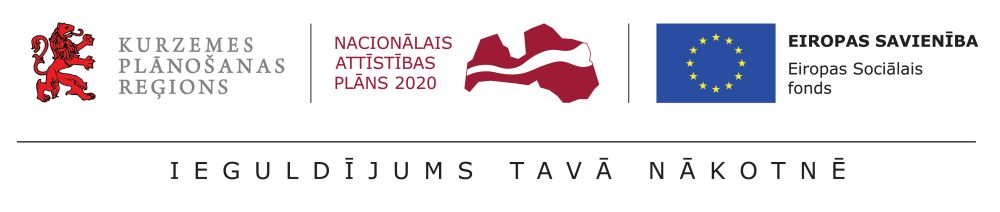 03.11.2016.KURZEMĒ SĀKTA PERSONU AR GARĪGA RAKSTURA TRAUCĒJUMIEM INDIVIDUĀLO VAJADZĪBU IZVĒRTĒŠANAProjekta “Kurzeme visiem” ietvaros septembrī sākta Kurzemes pilngadīgu personu ar garīga rakstura traucējumiem (personas ar GRT), kuriem ir I vai II grupas invaliditāte, individuālo vajadzību izvērtēšana un atbalsta plānu izstrāde, lai palielinātu šo personu iespējas saņemt sabiedrībā balstītus pakalpojumus un veicinātu dzīvi sabiedrībā ārpus ilgstošas sociālās aprūpes institūcijām.Kopumā individuālās vajadzības paredzēts izvērtēt un atbalsta plānus izstrādāt 347 personām ar GRT, kas ietver gan personas ar attīstības traucējumiem (piem., personas ar autismu, Dauna sindromu, Asbergera sindromu), gan personas ar psihiskām saslimšanām (piem., personas ar depresiju, šizofrēniju, dažādām mānijām). Lielākā daļa no šīm personām šobrīd dzīvo patstāvīgi vai ģimenēs 14 Kurzemes pašvaldībās, bet apstākļiem pasliktinoties, sabiedrībā balstīto sociālo pakalpojumu nepietiekamās pieejamības dēļ, tām ir risks nonākt ilgstošas sociālas aprūpes institūcijās. Personu individuālo vajadzību izvērtēšana un atbalsta plānu izstrāde pieejama tām personām, kuras no 2016. gada jūlija līdz septembrim bija pieteikušās izvērtēšanai, iesniedzot iesniegumu savas pašvaldības sociālajā dienestā vai kādā no valsts sociālās aprūpes centra “Kurzeme” 6 filiālēm. Vajadzību izvērtēšanu un atbalsta plānu izstrādi veic 5 sociālie darbinieki, sadarbībā ar psihiatru un ergoterapeitu. Atbalsta plānos personām ar GRT tiks rekomendēti katra vajadzībām un iespējām atbilstoši sabiedrībā balstītie pakalpojumi, tādējādi veicinot personu iespējas dzīvot sabiedrībā gan individuāli, gan nelielās grupās - grupu dzīvokļos vai grupu mājās, nevis ilgstošas sociālas aprūpes institūcijās.No atbalsta plānos rekomendētajiem pakalpojumiem, projekta “Kurzeme visiem” ietvaros tiks segtas izmaksas šādiem sabiedrībā balstītiem pakalpojumiem:aprūpe mājās;dienas aprūpes centrs;specializētās darbnīcas;grupu dzīvokļi;īslaicīgās sociālās aprūpes pakalpojums;speciālistu konsultācijas un individuālais atbalsts;atbalsta grupas un grupu nodarbības.Sabiedrībā balstīto pakalpojumu pieejamības palielināšana personām ar garīga rakstura traucējumiem projekta “Kurzeme visiem” ietvaros līdz 2022. gadam tiks finansēta no Eiropas Sociālā fonda (ESF) un valsts budžeta līdzekļiem. Plānots, ka līdz 2022. gadam Latvijā būs izveidota tāda sociālo pakalpojumu un atbalsta sistēma, kurā nepieciešamos atbalsta pakalpojumus personas varēs saņemt  dzīvesvietā un pakalpojumi ilgstošas sociālās aprūpes iestādēs nebūs vienīgā izvēle.Papildu informācijai par individuālo vajadzību izvērtēšanas procesu Kurzemē aicinām sazināties ar projekta “Kurzeme visiem” vadītāju Ingu Kalniņu, tālr. 27008743, inga.kalnina@kurzemesregions.lvInformāciju sagatavoja:
Inese Siliņa
projekta "Kurzeme visiem" sabiedrisko attiecību speciāliste
inese.silina@kurzemesregions.lv